Activities and Ideas for year 3 to year 6Activities and Ideas for year 3 to year 6Activities and Ideas for year 3 to year 6Activities and Ideas for year 3 to year 6EVERYDAY ACTIVITIESEVERYDAY ACTIVITIESEVERYDAY ACTIVITIESEVERYDAY ACTIVITIESREAD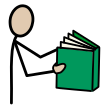 Research insects online.MOVE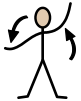 Create dances to give directions to your bed from different starting points.DRAW OR WRITE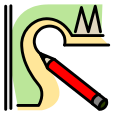 Draw or write about the way bees communicateSPEAK AND LISTEN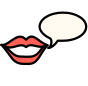 Give clues about different insects and see how long it takes for another person to correctly work out the insect.DURING THIS WEEKDURING THIS WEEKDURING THIS WEEKDURING THIS WEEKFINE MOTOR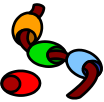 Select a different topic each day and challenge your family to create a drawing on the topic. Talk about what you like about each artwork.CREATIVE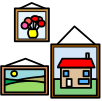 Stick a piece of paper under a table and lay down with a pencil and try Michelangelo drawing CONSTRUCTION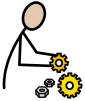 Design and make a kite. What will your kite look like? What you will need? What materials do you have? What did or didn’t work well? What could you change to improve the design?COOK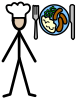 Bake something delicious! What is your favourite treat to bake? What ingredients are needed? Why is this your favourite treat?GAMES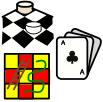 Play a game that you enjoyed when you were younger, maybe statues, hopscotch or Simon-says. What memories does this game have for you?CONNECT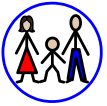 Role play a movie theatre. Make tickets, make real or pretend popcorn and make the room dark. Is there anything else you could do to make it feel like a cinema? ACTIVE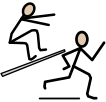 Exercise circuit. Set up six stations around the yard or house with a different activity at each station. How many circuits can you do in 10 minutes? Talk about what stations were most challenging.RELAXATION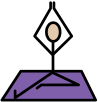 Lay outside and listen to all the sounds you can hear. Can you name all the sounds to yourself? Are the sounds of nature or machines? Was it relaxing to listen to them?MUSIC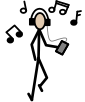 Turn on your favourite music and draw what you hear. Talk about how different music genres may change the way you draw.  TECHNOLOGY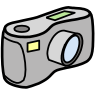 Go on a mini beast hunt and discover insects you can see in your backyard. Record your observations. Talk about what each mini beast was doing. What was their purpose? Remember not to handle any insects as they might bite or sting you! Just look with your eyes.HELPING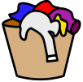 Clean up race. Set a timer and see if you can tidy your space before the clock runs out. Talk about ensuring that things are put away neatly even though it’s a race.FREE CHOICE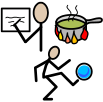 Choose an activity that gives you a break. What could you do that is for you? Think about activities that you enjoy. Talk about your activity choice with others.